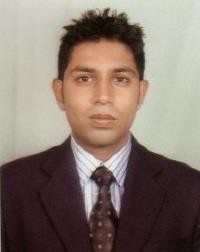 Reuben Summary-Highly analytical and strategic finance and marketing professional, with successful experience in large multinational companies, as well as business ventures. Result Oriented professional, who consistently meets deadlines and targets to increase productivity and company revenue.Career ObjectiveTo secure a challenging position for a company, to gain extensive experience growing with the company to a successful position.Summary of Academic achievements:Documented all accounting processes and procedures to ensure that they complied with company guidelinesImproved compliance with policies, processes and controls by recommending changes in management and accounting operation systems and control structureProbability Analysis on The Cricket T-20 World CupPreparation of the financial model on an annual basis to facilitate the allocation of budgets to Academic Schools and Cost CentersPreparation of final audit reports detailing recommendations to minimize the key risks identified and discussing findings with the business areasSuccessful departmental planning, budgeting and billingProfessional Excellence and Achievements:Zodiac Entertainment Lounge, Goa | November 2013 - Present | Sole ProprietorSummaryConducted extensive market research, cost analysis, budget forecasting and market survey analysis to start up and run successfully, a unique small sized monopoly venture with the vision of providing high quality arcade computer entertainment coupled with food and soft beverages services for kids and young adults.Managed, mentored and supervised multiple employee assistants for carrying out the responsibilities of the firm and maintain high standards of service.Prepared revenue investment budgets to acquire additional assets like pool table, kitchen equipment etc.Hosted a unique and popular league competition for customers with convenient P2P format which increased exposure and business revenue.Hosted competition event tournaments to raise money for charity.Sponsored multiple college programs with successful increase of brand exposureMonitor all expenditure and perform required calculations for same.Maintained records and documentationPrepared Monthly Revenue Charts to estimate growths and changes in profits and customer database.Improving and redesigning processes to increase market outreachCoordinated with multiple companies to sponsor prizes and host competitions on monthly events.Developed to be an ideal market favourite for celebrating kids’ birthday parties.Liaison with companies to host corporate events for company employees.Co-hosted event at The Grand Hyatt for ICICI prudential Annual Award Ceremony 2019 with setup up demo stalls for over 1000 employeesIntroduced the “Game of the Week” offer to promote new games and add to profitsConducted monthly surveys on games, analysed data and made effective purchases on preferred gamesIndia InfolinePremia | December 2010 - November 2011 | Business Development ManagerIIFL is a financial services corporation pioneering in the retail broking industry with its launch of 5paisa trading platform which offered the lowest brokerage in the industry and the freedom from traditional ways of transacting.Identify and develop business opportunities for the Company’s creative solutions in industrial and product designs as well as the Company’s creativity servicesPrepares the Annual Business Development PlanManage team of Management trainees and Sales Managers and effectively and guide them in sales presentations and sourcing businessSales presentation giving detailed summary of the company, its accomplishments, ethics and advanced strategiesDevelop and deliver the business plans through carrying out researchFormulate which plans and strategies will be applicable for which clients based on the client’s risk appetitePlanned, prepared and Executed Corporate Presentations for bulk industrial employees at discounted rates for the purpose of Sales PromotionProvided very high standard Customer Care Service to several clients both in and out of my databasePreparation of daily/weekly & monthly MIS report for management reviewHDFC Bank (HDFC Life Bancassurance) |July 2009 to December 2010|Corporate ManagerCatering to the entire channel of HDFC Bank i.e. Private Banking, Non-resident and Business BankingEnsuring that operational problems are monitored and resolved in a timely mannerMaintain continuous knowledge on present market trendsOversee operations and help deal with customer queries and complaintsGo on field on individual as well as joint calls to customersTo maintain excellent relationships with the assigned branches and with the specified personsCo-ordinate the proposal to policy conversion processTo positively promote the Company, mission and core valuesResponsible for providing functional support to the Operation Department to achieve high standard of customer serviceResponsible for preparing and maintaining insurance policy records and checking of premium records on client’s demandAbility to keep a good rapport with clients and prospective clients and in turn build referralsEducational qualifications:Master of Business Administration - IIPM Bangalore	(Graduated in 2009)Bachelor of Commerce -  Damodar College Goa	(Graduated in 2007)12th CBSE Board [Business Mathematics] – The Indian School Bahrain	(Graduated in 2004)Computer & other skills:Systems Applications and Products in Data ProcessingTally ERPBalance sheet AnalysisBasic Financial ManagementExcellent communication skills both verbal and writtenIntermediate Microsoft office skills – (Word, Excel, Powerpoint)Languages Known:English | Hindi | KonkaniInterests:Snooker and SoccerReading and ResearchMusic appreciationPersonal details:Date of birth:	28 July 1986 Nationality:	IndianPlace of Birth:	Bahrain Marital Status:	SinglePersonal Contact	: reuben-397122@2freemail.com Reference		: Mr. Anup P Bhatia, HR Consultant, Gulfjobseeker.com 0504753686References:Available at request